垫江县交通局关于公开征求县城区公交线路优化意见的通告为合理优化城市公交线路，整合公共交通资源，提升市民和旅客搭乘公共交通的便捷性，我局拟对002、004、005、007、009、010、012路等7条公交线路进行优化，现公开征求社会公众意见，有关事项通告如下：一、征求意见起止时间本次征求意见在垫江县交通局网站发布，公开征求意见时间：2023年7月17日至2023年7月27日。二、意见建议反馈途径（一）电话（传真）：电话反馈023-74525562（上班时间9:00-12:00；14:00-18:00）；书面意见传真发送至023-74512216。（二）电子邮件：以正文或附件形式将意见建议发送电子邮件至邮箱：745858521@qq.com，请在邮件主题中标明“公交线路优化意见建议”。（三）信函邮寄：以信函或快递形式将意见建议邮寄至重庆市垫江县南新街2号，收件人：垫江县交通局运输管理科，邮政编码：408300，请在信封上注明“公交线路优化意见建议”。特此通告附件：002路等7条公交线路优化方案垫江县交通局     2023年7月17日    附件002路等7条公交线路优化方案一 002路（高铁站—牡丹城）一、线路调整及优化原因（一）线路调整。002路取消“文毕新村”“东部新区”“爱琴海购物公园”“客运中心·红星城市广场”“健侨医院·春花站”“电力公司”“桂溪街道办事处”等7个站点，新增“教委”“三合湖北广场”2个站点。（二）优化原因。满足教委、东部新区管委会、垫中三合湖校区以及到三合湖景点观光的市民公交出行需求。同时，原002路三合路口至黄沙转盘至文毕新村路段群众出行需求有003路、008路、011路补充。二、线路走向及停靠站点（一）优化前1.运行状况。往返里程18公里，运行时间78分钟，发车间隔约8分钟。2.线路走向。高铁站→客运中心→黄沙转盘→桂溪街道办事处→东门转盘→人民商场→体育场→垫一中→北部新城→北门农贸市场→西门桥→人民商场→东门转盘→桂溪街道办事处→黄沙转盘→客运中心→高铁站。3.停靠站点。往：高铁站、3号路、文毕社区、文毕新村、东部新区、爱琴海购物公园、客运中心·红星城市广场、健侨医院·春花站、电力公司、桂溪街道办事处、易普力公司、东门转盘、公园站、渝运垫江公司、建委站、交警中队、康远分院、体育场、垫一中、广电馨苑、中医院康复中心、牡丹城、北部新城。返：北部新城、农贸市场、县医院（白银桥）、西门桥、小平桥、渝运垫江公司、公园站、东门转盘、易普力公司、桂溪街道办事处、电力公司、健侨医院·春花站、客运中心·红星城市广场、双路口、东部新区、文毕新村、1号路、高铁站。（二）优化后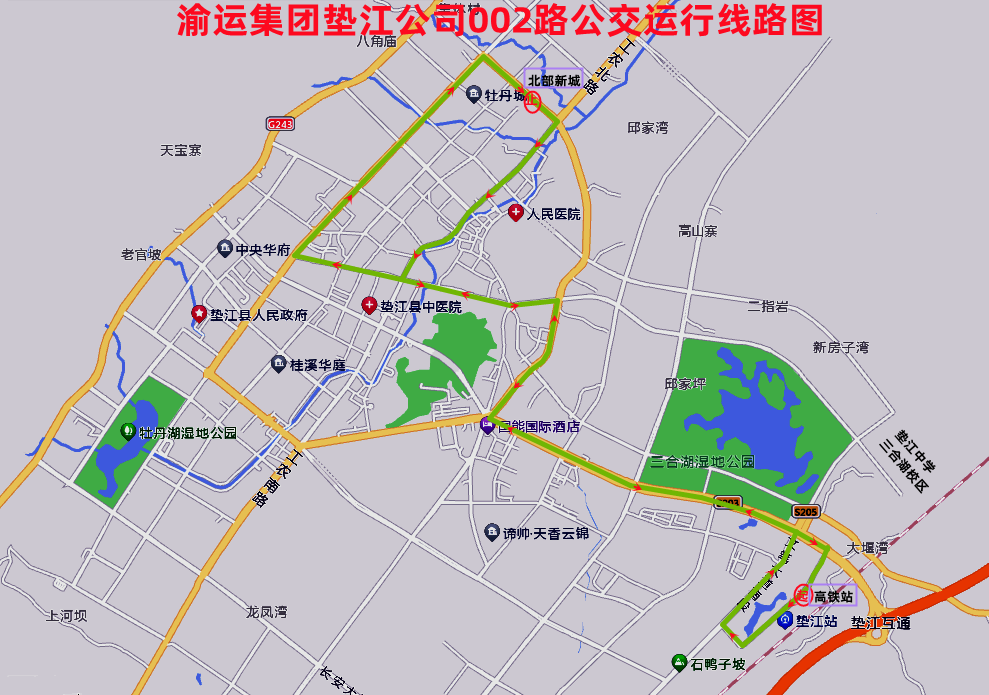 1.运行状况。往返里程17公里，运行时间72分钟，发车间隔约7分钟。2.线路走向。高铁站→东部新区管委会→县教委→三合湖北广场→东门转盘→人民商场→体育场→垫一中→北部新城→北门农贸市场→西门桥→人民商场→东门转盘→三合湖北广场→县教委→东部新区管委会→高铁站。3.停靠站点。往：高铁站、3号路、文毕社区、教委、三合湖北广场、易普力公司、东门转盘、公园站、渝运垫江公司、建委站、交警中队、康远分院、体育场、垫一中、广电馨苑、中医院康复中心、牡丹城、北部新城。返：北部新城、农贸市场、县医院（白银桥）、西门桥、小平桥、渝运垫江公司、公园站、东门转盘、易普力公司、三合湖、1号路、高铁站。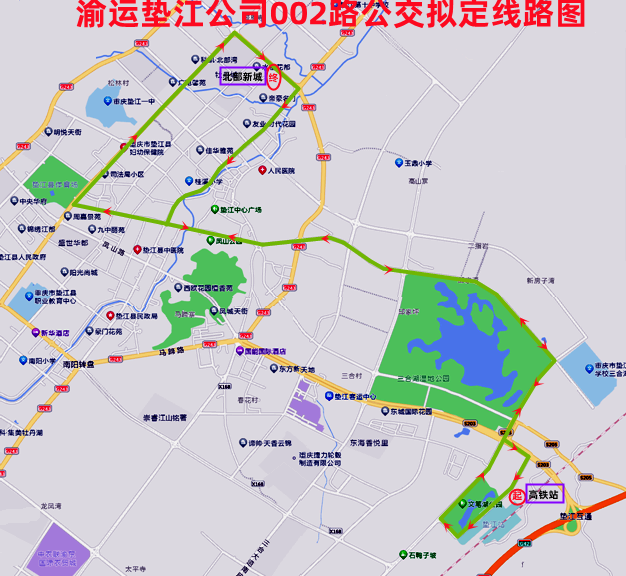 二 004路（牡丹城—捷力轮毂厂）一、线路调整及优化原因（一）线路调整。004路取消“高铁站”“3号路”“1号站”等3个站点，新增“捷力轮毂厂”“渝东国际汽贸城”“昌培公司”等3个站点。（二）优化原因。满足高新区群众公交出行需求。同时，原004路前往高铁站群众出行需求有002、003、008路补充。二、线路走向及停靠站点（一）优化前1.运行状况。往返里程18.5公里，运行时间76分钟，发车间隔约8分钟。2.线路走向。高铁站→高新区管委会→原捷力轮毂厂→客运中心→凤山隧道→中医院→西门桥→北门农贸市场→北部新城→垫一中→图书馆→青年路→体育场→自来水公司→人民商场→中医院→凤山隧道→客运中心→原捷力轮毂厂→高新区管委会→高铁站。3.停靠站点。往：高铁站、3号路、1号站、垫江高新区、轮毂厂、东海香悦里、爱琴海购物公园、客运中心·红星城市广场、健侨医院·春花站、骨科医院·凤城天街、铁锁桥、人民商场、小平桥、西门桥、县医院 (白银桥)、农贸市场、水岸康城、北部新城、牡丹城。返：牡丹城、中医院康复中心、广电馨苑、垫一中、图书馆、明悦天街、少年宫、体育场、康远分院、交警中队、建委站、人民商场、铁锁桥、骨科医院·凤城天街、健侨医院·春花站、客运中心·红星城市广场、东城花园、轮毂厂、垫江高新区、1号站、3号路、高铁站。（二）优化后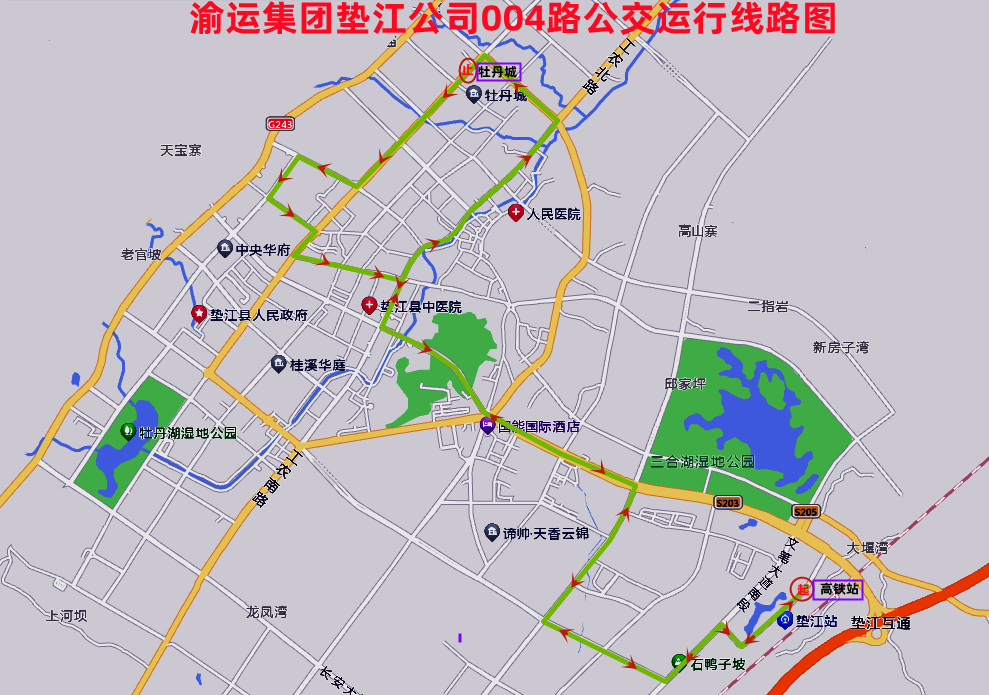 1.运行状况。往返里程18公里，运行时间76分钟，发车间隔约8分钟。2.线路走向。新捷力轮毂厂→渝东国际汽贸城→客运中心→凤山隧道→中医院→西门桥→北门农贸市场→北部新城→垫一中→图书馆→青年路→体育场→自来水公司→人民商场→中医院→凤山隧道→客运中心→高新区管委会→渝东国际汽贸城→新捷力轮毂厂。3.停靠站点。往：捷力轮毂厂、渝东国际汽贸城、昌培公司、垫江高新区、轮毂厂、东海香悦里、爱琴海购物公园、客运中心·红星城市广场、健侨医院·春花站、骨科医院·凤城天街、铁锁桥、人民商场、小平桥、西门桥、县医院 (白银桥)、农贸市场、水岸康城、北部新城、牡丹城。返：牡丹城、中医院康复中心、广电馨苑、垫一中、图书馆、明悦天街、少年宫、体育场、康远分院、交警中队、建委站、人民商场、铁锁桥、骨科医院·凤城天街、健侨医院·春花站、客运中心·红星城市广场、东城花园、轮毂厂、垫江高新区、昌培公司、渝东国际汽贸城、捷力轮毂厂。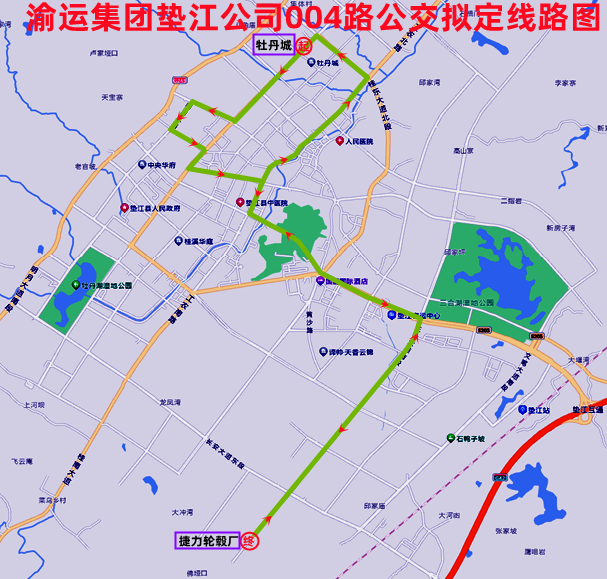 三 005路（十路口—客运中心）一、班次调整。005路每天发车1班次。十路口—客运中心，发班时间为上午8:50；客运中心—十路口，发班时间为上午11:30。二、优化原因。十路口区域客流需求主要为上午到县城区办事、赶集或赶车，其他时间客流极少。同时，原005路沿线群众出行需求有001、002、003、004、006、008、011路补充。四 007路（万胜村—东门农贸市场）一、线路调整及优化原因（一）线路调整。007路取消“渝东国际汽贸城”“昌培公司”“公园站”“渝运垫江公司”“人民商场”“中医院”“盛世华都”“卫计委”“会议中心”“碧桂园一期”“碧桂园西站”“碧桂园二期”“曙康医院”“职教中心”“桂溪华庭”“南城郦景”等16个站点。新增“2号站”“1号站”2个站点。（二）优化原因。满足大河凼区域安置点群众公交出行需求。原007路路线里程长、发车间隔长、空驶率高。二、线路走向及停靠站点（一）优化前1.运行状况。往返里程23公里，运行时间90分钟，发车间隔约22分钟。2.线路走向。万胜村→蒋家店→大河凼→巴渝新村→高新区→客运中心→黄沙转盘→桂溪街道办事处→东门转盘→人民商场→中医院→盛世华都→县会议中心→碧桂园→职教中心→南城郦景→中医院→人民商场→东门转盘→桂溪街道办事处→黄沙转盘→客运中心→高新区→巴渝新村→蒋家店→万胜村。3.停靠站点。往：万胜村（红砖厂）、机场希望学校、东待货停车场、万胜村办、万胜三社、渝东国际汽贸城、昌培公司、垫江高新区、轮毂厂、东海香悦里、爱琴海购物公园、客运中心·红星城市广场、健侨医院·春花站、电力公司、桂溪街道、易普力公司、东门转盘、公园站、渝运垫江公司、人民商场、中医院、盛世华都、卫计委、会议中心、碧桂园一期、碧桂园西站、碧桂园二期、曙康医院、职教中心。返：职教中心、桂溪华庭、南城郦景、中医院、人民商场、渝运垫江公司、公园站、东门转盘、易普力公司、桂溪街道、电力公司、健侨医院·春花站、客运中心·红星城市广场、东城花园、轮毂厂、垫江高新区、昌培公司、渝东国际汽贸城、万胜三社、万胜村办、机场希望学校·蒋家店、万胜村（红砖厂）。（二）优化后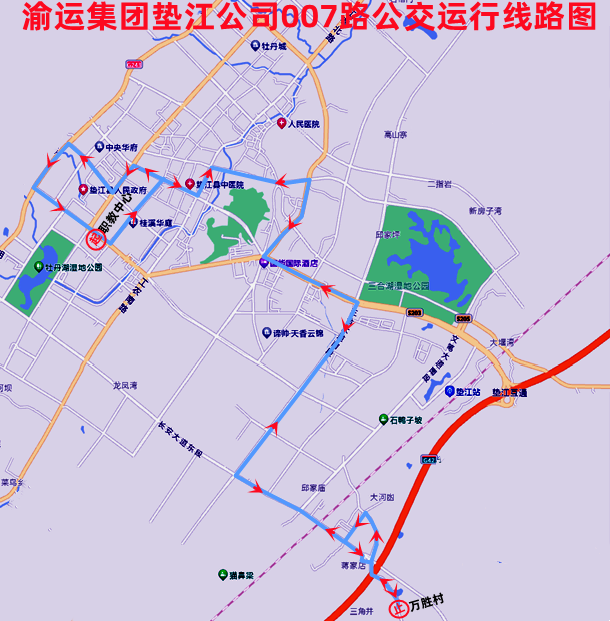 1.运行状况。往返里程16公里，运行时间64分钟，发车间隔约16分钟。2.线路走向。万胜村→蒋家店→大河凼→巴渝新村→文笔大道→客运中心→黄沙转盘→桂溪街道办事处→东门转盘→黄沙转盘→客运中心→文笔大道→巴渝新村→大河凼→蒋家店→万胜村。3.停靠站点。往：万胜村（红砖厂）、机场希望学校、东待货停车场、万胜村办、万胜三社、2号站、1号站、垫江高新区、轮毂厂、东海香悦里、爱琴海购物公园、客运中心·红星城市广场、健侨医院·春花站、桂阳小学、桂东街、东门农贸市场。返：东门农贸市场、易普力公司、桂溪街道、电力公司、健侨医院·春花站、客运中心·红星城市广场、东城花园、轮毂厂、垫江高新区、2号站、万胜三社、万胜村办、机场希望学校·蒋家店、万胜村（红砖厂）。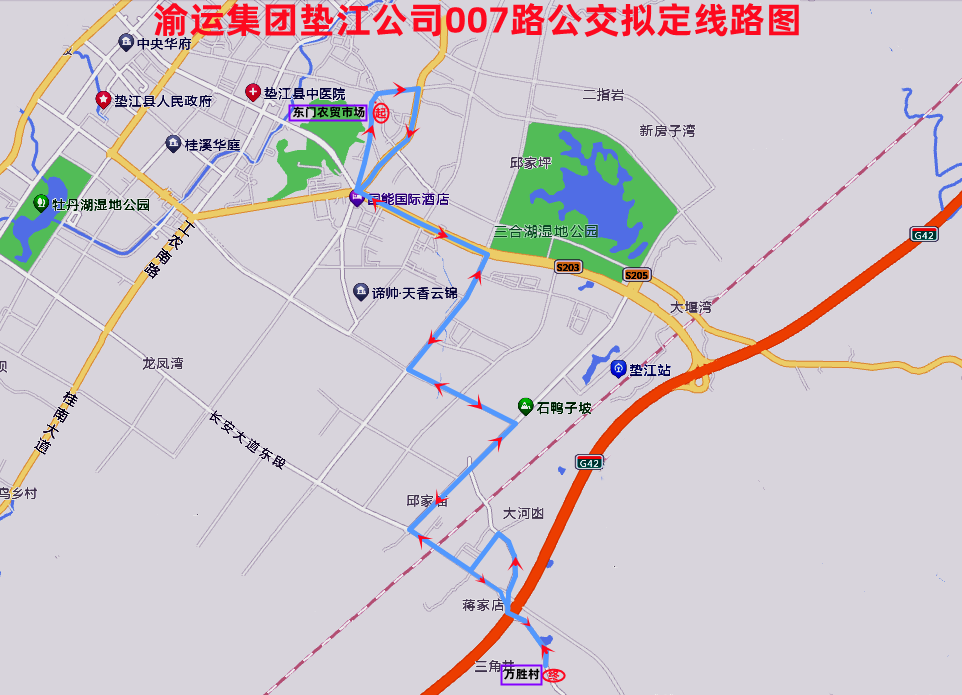 五 009路（北部新城—客运中心—北部新城）一、班次调整。009路每天发车3班次。发班时间为上午6:50、7:35、8:20。二、优化原因。009路客流需求主要为沿线群众上班和玉鼎小学学生上学、放学接送，其他时段客流极少。同时，原009路沿线群众出行需求有002、003、006、012路以及定制公交补充。六 012路（垫十中—捷力轮毂厂）一、线路调整及优化原因（一）线路调整。012路仅早晚通勤高峰时段营运，新增012路“垫十中—牡丹湖小学”区间车。（二）优化原因。高新区客流需求集中在上下班高峰期，其他时段客流极少。012路区间车里程短、发车间隔短，能更好满足县城区公共出行需求。二、线路走向及停靠站点（一）012路1.运行调整。（1）垫十中—捷力轮毂厂。行驶里程9.5公里，运行时间38分钟，发班时间为上午6:40、7:07、7:34、8:00；下午17:21、17:47。（2）捷力轮毂厂—垫十中。行驶里程13公里，运行时间52分钟，发班时间为上午7:12、7:39、8:06；下午17:53、18:19。2.线路走向。垫十中→牡丹城→文化路小学→南城郦景→牡丹湖小学→中农联农贸城→渝东国际汽贸城→捷力轮毂厂→渝东国际汽贸城→垫江高新区→水果市场→中农联农贸城→牡丹湖小学→南城郦景→文化路小学→牡丹城→北门转盘→垫十中。3.停靠站点。往：垫十中北-垫十中-国库站-北部新城-集体社区-牡丹城电影院-红光卫生站-桂溪小学西-文化路小学-气象局-华都幼儿园-桂溪华庭-西湖小区-牡丹湖小学-桂阳派出所-长安天樾-中农联农贸城-华威汽车城-渝东国际汽贸城-捷力轮毂厂。返：捷力轮毂厂-渝东国际汽贸城-昌培公司-垫江高新区-轮毂厂-水果市场-消防救援大队-崇睿·江山铭著-中农联农贸城-社会福利院-桂阳派出所-牡丹湖小学-西湖小区-桂溪华庭-南城郦景-气象局-文化路小学-桂溪小学西-红光卫生站-牡丹城电影院-集体社区-国库西站-垫十中北。（二）012路区间车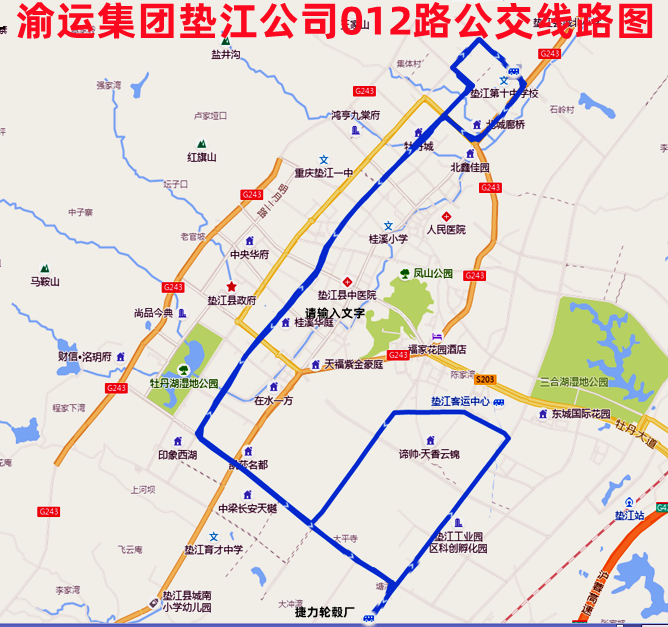 1.运行状况。往返里程13公里，运行时间52分钟，发车间隔约13分钟。2.线路走向。垫十中→牡丹城→文化路小学→南城郦景→桂阳街道办事处→桂阳派出所→牡丹湖小学→南城郦景→文化路小学→牡丹城→北门转盘→垫十中。3.停靠站点。往：垫十中北-垫十中-国库站-北部新城-集体社区-牡丹城电影院-红光卫生站-桂溪小学西-文化路小学-气象局-华都幼儿园-桂溪华庭-西湖小区-桂阳街道-桂阳派出所-牡丹湖小学。返：牡丹湖小学-西湖小区-桂溪华庭-南城郦景-气象局-文化路小学-桂溪小学西-红光卫生站-牡丹城电影院-集体社区-国库西站-垫十中北。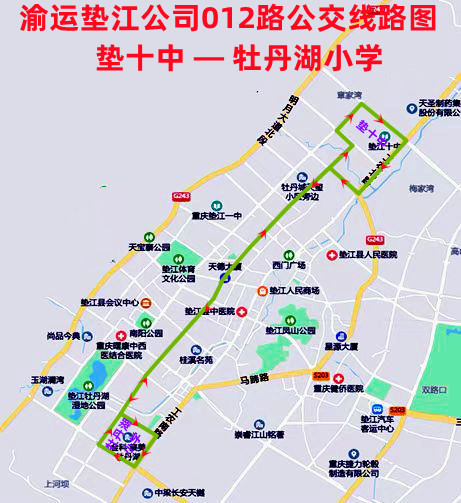 七 取消010路（客运中心—行政中心—客运中心）一、取消原因（一）客流极少。010路日均客流约110人，营收亏损严重。（二）路线重复。010路与7条公交线路路段重复，12个站台均有其他公交车通过。（三）营运低效。010路，投入运力1辆，运营时间较长，乘客出行时间成本高。（四）替代补充。原010路沿线群众出行需求有003、005、008、011路补充。